Kapitel 2 – Gestern – heute – morgen1	Verbinden Sie die Satzteile. Hören Sie zur Kontrolle.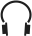 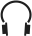           /52	Welches Verb passt nicht? Streichen Sie es durch.          /53	Unregelmäßige Verben. Ergänzen Sie die Sätze mit den Verben rechts im Präteritum.1.	Ich __________________________ ein Stellenangebot in einer Klinik.2.	Darin __________________________ ich eine gute Chance für mich.3.	Ich __________________________ mit meiner Arbeit zufrieden.4.	Mit meinem Team __________________________ wir Erfolg.5.	Ich __________________________ jeden Tag gerne zur Arbeit.          /54	Lesen Sie den Text auf der folgenden Seite. Ergänzen Sie die Grafik mit Wörtern aus dem Text wie im Beispiel.	Ergebnis der Umfrage: Wovon träumen Sie?          /5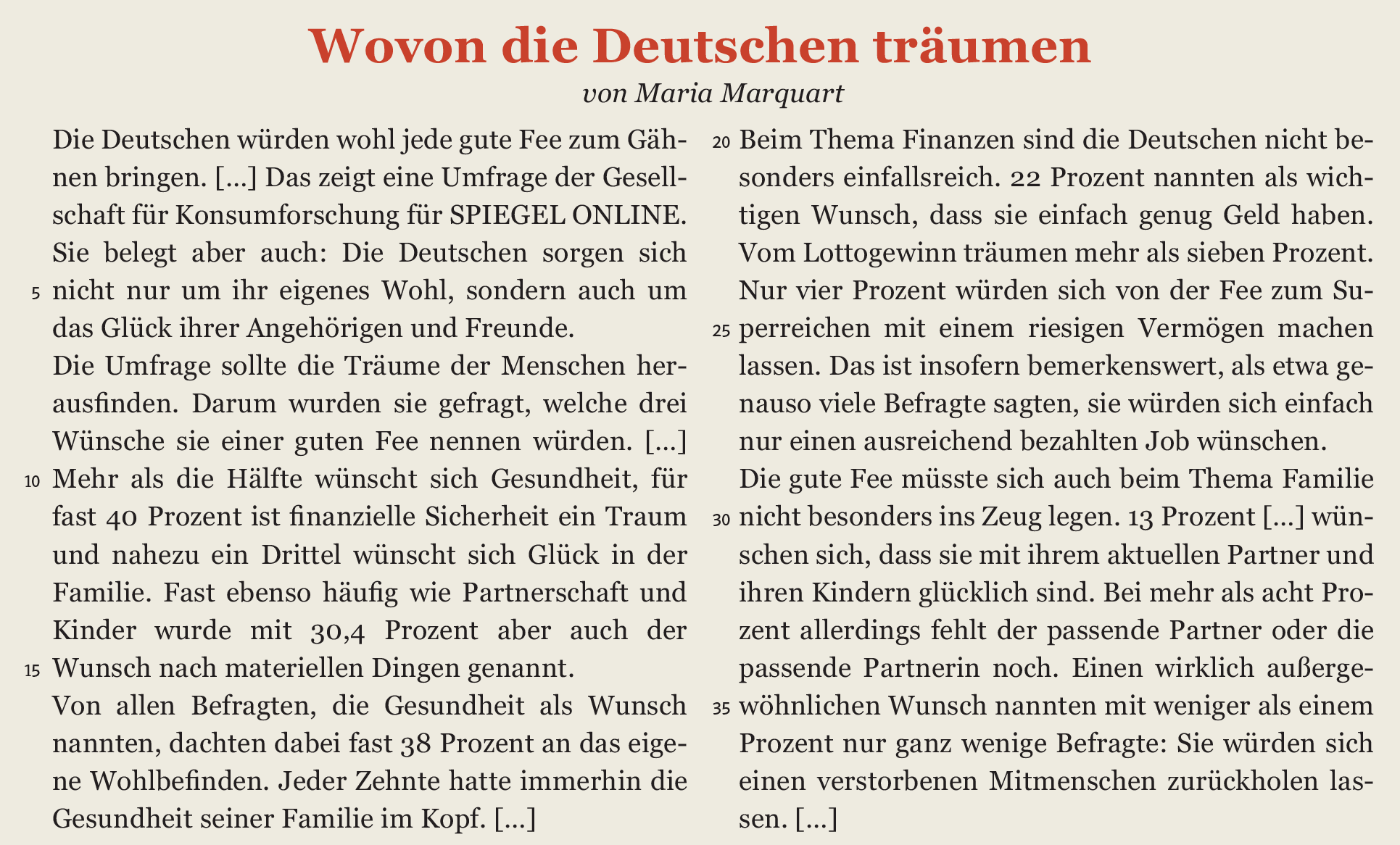 5	Das Verb werden – Ergänzen Sie die Sätze mit den passenden Formen.          /56	Einen Text zusammenfassen. Ergänzen Sie die Sätze mit den Verben in der passenden Form.berichten     gehen     sehen     sein     werdenIn diesem Text __________________________ es um die Zukunft der Arbeit.Michaela __________________________ , dass der Umweltschutz heute eine große Rolle spielt.Sie __________________________ der Meinung, dass durch die Digitalisierung die Arbeit leichter wird.In der Zukunft __________________________ es in den Supermärkten keine Kassen mehr geben.Frank __________________________ die Entwicklung der Technik eher positiv.          /5LösungenKapitel 21.	Ich habe dich neulich gegoogelta)	dass ich den Überblick verloren habe.2.	Wie lange dauertb)	mal telefonieren.3.	Hast du etwasc)	dein Medizinstudium denn noch?4.	Bei mir war so viel los,d)	und auf der Homepage der Klinik entdeckt.5.	Lass uns doche)	von den anderen gehört?1.	eine E-Mailschreiben   schicken   bekommen   anmelden2.	eine Stelle im Hotelhaben   arbeiten   finden   kündigen3.	eine Wohnungbezahlen   mieten   umziehen   suchen4.	sich für einen Sprachkursanmelden   interessieren   bewerben   teilnehmen5.	sein Deutschverbessern   erweitern   qualifizieren   anwenden1.52 %Gesundheit2.39 %finanzielle Sicherheit3.32 %Glück in der Familie / Partnerschaft und Kinder / materielle Dinge0.22 %4.8,5 %passende/r Partner/in5.7 %Lottogewinn1.	Fabian will Kinderarzt _______________________________________ .2.	Er _______________________________________ bald seine eigene Praxis aufmachen.3.	Maik und Dana _______________________________________ ein Haus bauen.4.	Das Haus _______________________________________ gerade geplant.5.	Elenis Leben ist in der letzten Zeit besser _______________________________________ .11.	Ich habe dich neulich gegoogeltd)	und auf der Homepage der Klinik entdeckt.2.	Wie lange dauertc)	dein Medizinstudium denn noch?3.	Hast du etwase)	von den anderen gehört?4.	Bei mir war so viel los,a)	dass ich den Überblick verloren habe.5.	Lass uns dochb)	mal telefonieren.21.	eine E-Mailschreiben   schicken   bekommen   anmelden2.	eine Stelle im Hotelhaben   arbeiten   finden   kündigen3.	eine Wohnungbezahlen   mieten   umziehen   suchen4.	sich für einen Sprachkursanmelden   interessieren   bewerben   teilnehmen5.	sein Deutschverbessern   erweitern   qualifizieren   anwenden31.	Ich bekam ein Stellenangebot in einer Klinik.2.	Darin sah ich eine gute Chance für mich.3.	Ich war mit meiner Arbeit zufrieden.4.	Mit meinem Team hatten wir Erfolg.5.	Ich ging jeden Tag gerne zur Arbeit.4152 %Gesundheit239 %finanzielle Sicherheit332 %Glück in der Familie / Partnerschaft und Kinder / materielle Dinge022 %genug Geld48,5 %passender Partner / passende Partnerin57 %Lottogewinn51.	Fabian will Kinderarzt werden.2.	Er wird bald seine eigene Praxis aufmachen.3.	Maik und Dana werden ein Haus bauen.4.	Das Haus wird gerade geplant.5.	Elenis Leben ist in der letzten Zeit besser geworden.61.	In diesem Text geht es um die Zukunft der Arbeit.2.	Michaela berichtet, dass der Umweltschutz heute eine große Rolle spielt.3.	Sie ist der Meinung, dass durch die Digitalisierung die Arbeit leichter wird.4.	In der Zukunft wird es in den Supermärkten keine Kassen mehr geben.5.	Frank sieht die Entwicklung der Technik eher positiv.